УВАЖАЕМЫЕ ПАРТНЕРЫ! Сообщаем вам о расширении ассортимента торговой марки TDM ELECTRIC и о поступлении на склад опор садово-парковых витых металлических.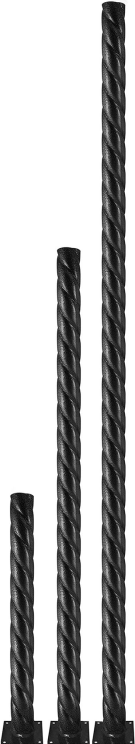 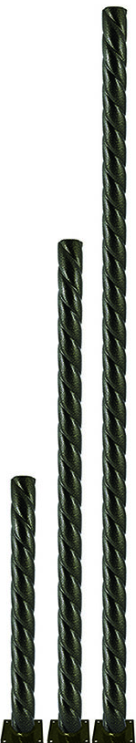 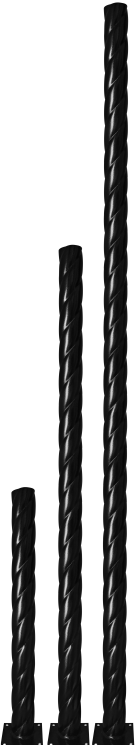 НазначениеОпоры предназначены для комплектации садово-парковых светильников.КонструкцияМеталлическая опора изготовлена из стальной трубы (толщина стенки 2 мм, диаметр 60 мм). Квадратное основание – из листовой стали (110х110х2 мм) с отверстиями под анкерные болты М8.ПреимуществаМеталлические опоры окрашены прочной порошковой краской.Установка непосредственно на поверхность фундамента с помощью анкерных болтов.Стандартный диаметр 60 мм позволяет устанавливать любые торшерные светильники.Опоры упакованы в пленку и снабжены индивидуальным стикером.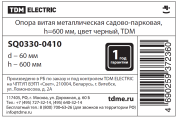 Ассортимент продукцииСамую актуальную информацию о ценах и наличии на складе вы можете узнать, пройдя по ссылке: http://tdme.ru/download/zayavka77.xlsДополнительную информацию по ценам и условиям сотрудничества вы можете получить у сотрудников Департамента продаж по телефонам: +7 (495) 727-32-14, (495) 640-32-14 и по бесплатному телефону 8 (800) 700-63-26 (для звонков на территории РФ).С уважением, руководитель товарного направления Ольга Хохлова, hohlova@tdme.ru.НаименованиеАртикулБазовая цена, руб.Минимальная норма отгрузки, шт.Кол-во в транспортной упаковке, шт.Масса опоры, кгОпора витая металлическая садово-парковая, h=600 мм, цвет черный, TDMSQ0330-0410571,43111,9Опора витая металлическая садово-парковая, h=1200 мм, цвет черный, TDMSQ0330-0411828,57113,6Опора витая металлическая садово-парковая, h=1800 мм, цвет черный, TDMSQ0330-0412985,71115,2Опора витая металлическая садово-парковая, h=600 мм, цвет бронза металлик, TDMSQ0330-0413600,00111,9Опора витая металлическая садово-парковая, h=1200 мм, цвет бронза металлик, TDMSQ0330-0414907,14113,6Опора витая металлическая садово-парковая, h=1800 мм, цвет бронза металлик, TDMSQ0330-04151 078,57115,2Опора витая металлическая садово-парковая, h=600 мм, цвет серебро металлик, TDMSQ0330-0416600,00111,9Опора витая металлическая садово-парковая, h=1200 мм, цвет серебро металлик, TDMSQ0330-0417907,14113,6Опора витая металлическая садово-парковая, h=1800 мм, цвет серебро металлик, TDMSQ0330-04181 078,57115,2